Name:Student number:Course title applied for:Email address:Tuition fees status: Home / Overseas (erase as appropriate)Academic PerformancePlease provide information about your academic degrees starting from the highest or more recent degree:B. Excellence and Leadership Statement (Do NOT exceed 900 words) As a guideline, you may wish to consider the following points in your statement. However, you are free to use a structure/layout of your choice (as long as you respect the word limit). Based on your academic / professional background and performance, please explain the exceptional reasons why you deserve a Scholarship of Excellence. Any claims of achievement will be thoroughly checked.Please explain your leadership potential.Please explain your vision of the future for your career and your intended contribution in your chosen subject.  C.  Scholarships, Awards and Distinctions Please provide information on any major award, scholarship, or distinction you may have received in your academic/civic/military or professional career. Briefly explain which was the awarding body and what were the awarding criteria.  (Maximum word count: 150)Please note that leaving this space empty will not disfavour your scholarship application. D. Professional ExperiencePlease provide information about your professional experience (if any). Provide a very brief account of your role and responsibilities. (Maximum word count: 150)Please note that leaving this space empty will not disfavour your scholarship application.After completing the form please send to the email address listed for your course of interest with the subject line “Application for Prahbu Scholarship (Student Number)”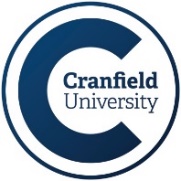 Venkatesan Prabhu ScholarshipApplication Form Academic DegreeMonth/year acquired or expectedInstitute /countryCountryGrade(as awarded)Grade(out of 100)Course TitleEmail address for application submissionAerospace Dynamics MScprabhuscholarship@cranfield.ac.ukAerospace Vehicle Design MScprabhuscholarship@cranfield.ac.uk